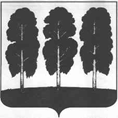 АДМИНИСТРАЦИЯ БЕРЕЗОВСКОГО РАЙОНАХАНТЫ-МАНСИЙСКОГО АВТОНОМНОГО ОКРУГА - ЮГРЫПОСТАНОВЛЕНИЕот  29.12.2020	 № 1280пгт. БерезовоО формировании фонда капитального ремонта многоквартирного дома, находящегося по адресу: ул.Молодежная, дом 13, корпус 2, пгт. Березово, Березовский район, на счете регионального оператораВ соответствии с частью 7 статьи 170  Жилищного кодекса Российской Федерации, частью 3 статьи 3 Закона Ханты-Мансийского автономного округа – Югры от 01.07.2013 № 54-оз «Об организации проведения капитального ремонта общего имущества в многоквартирных домах, расположенных на территории Ханты-Мансийского автономного округа – Югры», на основании уведомления Службы жилищного и строительного надзора Ханты-Мансийского автономного округа – Югры № 27-исх-7576 от 25.12.2020, о том, что собственниками помещений в многоквартирном доме по адресу: ул.Молодежная, дом 13, корпус 2, пгт. Березово, Березовский район не выбран способ формирования фонда капитального ремонта  в срок, установленный частями 5 и 5.1 статьи 170  Жилищного кодекса Российской Федерации:Определить формирование фонда капитального ремонта в отношении многоквартирного дома, находящегося по адресу: ул.Молодежная, дом 13, корпус 2, пгт. Березово, Березовский район, на счете регионального оператора – Югорского фонда капитального ремонта многоквартирных домов. Уведомить собственников помещений в многоквартирном доме по адресу: ул.Молодежная, дом 13 корпус 2, пгт. Березово  о принятом решении, в том числе с использованием государственной информационной системы жилищно-коммунального хозяйства.3.	Разместить настоящее постановление на официальном веб-сайте органов местного самоуправления Березовского района.4.	Настоящее постановление вступает в силу после его подписания.5.	Контроль за исполнением настоящего постановления возложить на заместителя главы Березовского района, председателя комитета С.Н. Титова.И.о. главы района                                                                                    С.В. Ушарова